Anlage zum Antrag auf Anerkennung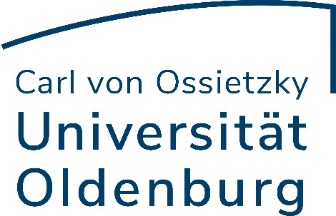 (Zwei-Fächer-Bachelor Anglistik)Hinweis: Das Formular orientiert sich an der jeweils aktuellen Prüfungsordnung. Bei abweichenden Anträgen ggf. Blankoformular nutzen.Hinweise zur Antragstellung:"Antrag auf Anerkennung von Prüfungsleistungen" und Anlage für das beantragte Fach bzw. den Professionalisierungsbereich mit den Nachweisen (Notenbescheinigung, Zeugnis, etc.) zu einer Gesamtdatei im PDF-Format zusammenfügen und per Mail an die o.g. Adresse senden.Weitere Ausführungen zur Antragstellung: https://uol.de/anerkennung Vorgelegte LeistungAnzuerkennendes ModulKPNoteBemerkungenMitgebrachte Prüfungsleistung, die an der UOL anerkannt werden soll. Modul- bzw. Veranstaltungstitel laut beigefügtem NachweisModul an der UOL, für das die vorgelegte Leistung anerkannt werden soll. (Modulkürzel und Modulname angeben)desModulsan der UOLwird vom Prüfungs-amt ermitteltwird vom Prüfungsamt ausgefülltBasiscurriculum im Umfang von 30 KPBasiscurriculum im Umfang von 30 KPBasiscurriculum im Umfang von 30 KPBasiscurriculum im Umfang von 30 KPBasiscurriculum im Umfang von 30 KPang061: Introduction to Linguistics and the English Language6ang071: Introduction to Literary and Cultural Studies12ang049: Grundlagen der Fachdidaktik / Principles of Language Teaching and Learning6ang080: Consolidated Language Skills6bestan-denAufbaucurriculum im Umfang von 60 KPAufbaucurriculum im Umfang von 60 KPAufbaucurriculum im Umfang von 60 KPAufbaucurriculum im Umfang von 60 KPAufbaucurriculum im Umfang von 60 KPang311: Advanced Language Skills6ang612: Periods and Key Figures in Literary and Cultural History6ang613: Regional Literatures and Cultures6ang614: Genres: Cultural, Historical and Theoretical Perspectives6ang615: Motifs – Themes – Issues (and their Media) 6ang616: Language Acquisition and Processing6ang617: Language Variations and Change6ang618: The Language System6ang619: Contexts of Language Teaching and Learning6ang620: Teaching Literature and Culture6ang621: Kombinationsmodul6ang622: Freies Modul6Akzentsetzungscurriculum im Umfang von 30 KP (nur bei 90-KP-Fach)Akzentsetzungscurriculum im Umfang von 30 KP (nur bei 90-KP-Fach)Akzentsetzungscurriculum im Umfang von 30 KP (nur bei 90-KP-Fach)Akzentsetzungscurriculum im Umfang von 30 KP (nur bei 90-KP-Fach)Akzentsetzungscurriculum im Umfang von 30 KP (nur bei 90-KP-Fach)ang510: Recherchemodul6ang     6ang     6ang     6ang     6BachelorarbeitBachelorarbeitBachelorarbeitBachelorarbeitBachelorarbeitBachelorarbeitsmodul15